Záväzná prihláška na vzdelávanie  4zet: Zisti- Zviditeľni - Založ -Zmeň(prihlášku vyplň, vytlač, podpíš, odfoť a zašli na email info@eduma.sk do 24. marca 2022) dátum a miesto: 					podpis: Projekt 4zet: Zisti - Zviditeľni - Založ - Zmeň je realizovaný vďaka podpore Európskej únie a programu Erasmus+.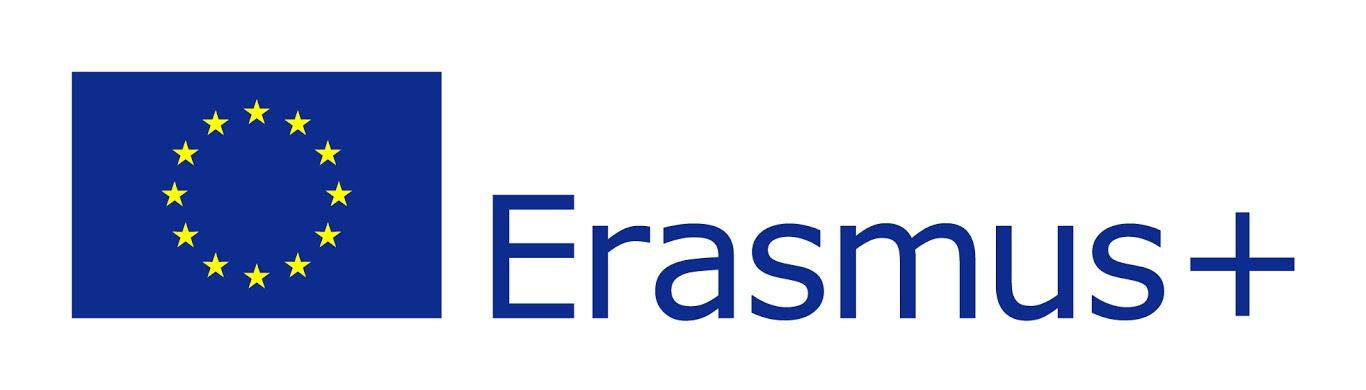 MenoPriezviskoBydliskoškola/zamestnaniedátum narodeniaEmail:Telefón:Doterajšie skúsenosti s participatívnymi aktivitami(detailne popíš, akých aktivít alebo programov, národných a medzinárodných školení  si sa doteraz zúčastnil, zúčastnila)Motivácia k účasti na vzdelávaní(čo najdetailnejšie popíš, čo ťa vedie k účasti na vzdelávaní, čím viac motivácie napíšeš, tým väčšiu šancu máš, že ťa vyberieme medzi 10 účastníkov bezplatného vzdelávania)Doplňujúce povinné informácieNa čím všetkým si už v myšlienkach na založenie občianskeho združenia premýšľal, premýšľala? (napr. názov občianskeho združenia, pre koho a ako by malo byť užitočné, atď.)Doplňujúce povinné informácieNa čo sa najviac tešíš vo vzdelávaní? Doplňujúce povinné informácieZ čoho máš pri vzdelávaní obavy? Doplňujúce nepovinné (ale dôležité informácie)(sem môžeš napísať ďalšie doplňujúce informácie, ktoré nám môžu pomôcť vo výbere desiatich najvhodnejších účastníkov bezplatného vzdelávania)